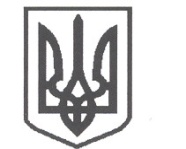 УКРАЇНАСРІБНЯНСЬКА СЕЛИЩНА РАДАВИКОНАВЧИЙ КОМІТЕТРІШЕННЯ28 жовтня 2022 року     					              	      		№ 145смт СрібнеПро визначення виконавця послугз вивезення побутових відходів на території Срібнянської селищної радиВідповідно до підпункту 6 пункту «а» частини першої статті 30,  пункту 6 статті 59 Закону України «Про місцеве самоврядування в Україні», Порядку проведення конкурсу на надання послуг з вивезення побутових відходів, затвердженого постановою Кабінету Міністрів України від 16.11.2011 № 1173 «Питання надання послуг з вивезення побутових відходів», розглянувши рішення конкурсної комісії з визначення переможця конкурсу з вивезення побутових відходів на території Срібнянської селищної ради (Протокол засідання конкурсної комісії від 25.10.2022 № 1), виконавчий комітет селищної ради вирішив:  1. Визначити комунальне підприємство «Комунгосп» Срібнянської селищної ради Чернігівської області (місцезнаходження: 17300, смт Срібне, вул. Миру, будинок 94; ідентифікаційний код: 37331129) виконавцем послуг з вивезення побутових відходів на території Срібнянської селищної ради строком на 12 місяців з дня укладення договору на надання послуг з вивезення побутових відходів на території Срібнянської селищної ради.2. Срібнянському селищному голові Олені ПАНЧЕНКО до 03.11.2022 року, укласти договір з переможцем конкурсу на надання послуг з вивезення побутових відходів на території Срібнянської селищної ради.3. Контроль за виконанням даного рішення покласти на першого заступника селищного голови Віталія ЖЕЛІБУ.Селищний голова							Олена ПАНЧЕНКО